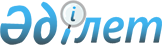 О признании утратившим силу постановления от 7 сентября 2009 года № 407 акимата Костанайского района "Об определении мест для размещения агитационных материалов"Постановление акимата Костанайского района Костанайской области от 8 июля 2015 года № 380

      В соответствии с пунктом 2 статьи 40 Закона Республики Казахстан "О нормативных правовых актах", акимат Костанайского района ПОСТАНОВЛЯЕТ:



      Признать утратившим силу постановление от 7 сентября 2009 года № 407 акимата Костанайского района "Об определении мест для размещения агитационных материалов" (зарегистрировано в Реестре государственной регистрации нормативных правовых актов за № 9-14-114, опубликовано 2 октября 2009 года в газете "Көзқарас - Взгляд").      Аким района                                Т. Исабаев
					© 2012. РГП на ПХВ «Институт законодательства и правовой информации Республики Казахстан» Министерства юстиции Республики Казахстан
				